Want to Host a Waste Audit Campaign?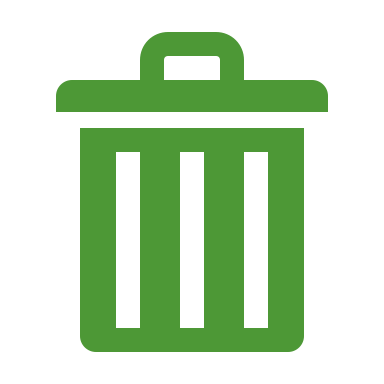 Help the environment  by joining our Waste Audit Campaign!Sign up hereName GradeEmail Address